Assinale a alternativa que descreve alguns procedimentos ou etapas da atividade agrícola.Preparar o solo, alimentar os animais, construir edifícios.Preparar o solo, semear ou plantar mudas, cultivar e colher.Semear, fabricar tijolos e blocos de concreto e comercializar bois e vacas.Todas as alternativas acima.Assinale a alternativa que apresenta as características da atividade definida como extrativismo.Prática de cultivar uma única espécie vegetal para exportação. Está relacionada a prática da pecuária. Produção agrícola diversificada para abastecer o mercado interno.Retirada de recursos animais, minerais e vegetais para diferentes finalidades.Observe ao mapa a seguir. IBGE/Governo Federal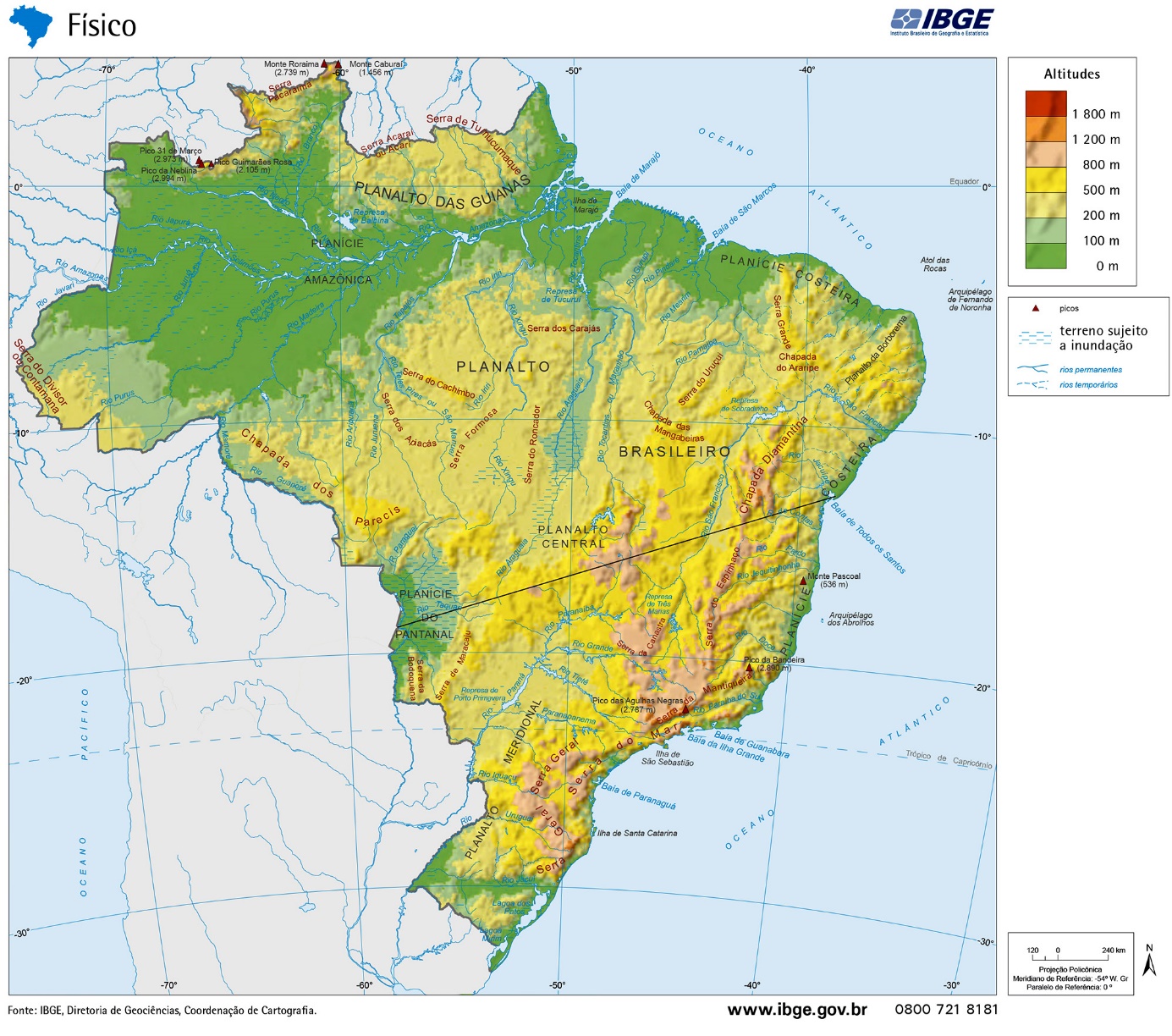 As representações cartográficas apresentam informações do território representado. Esta imagem representa um tipo de mapa denominado físico.político.econômico.demográfico.Leia o texto a seguir.Se por um lado o turismo predatório pode levar ao esgotamento dos recursos naturais, assim como à descaracterização cultural e desequilíbrio social, o turismo sustentável é composto pelos mesmos pilares do desenvolvimento sustentável – eficiência econômica, justiça social e prudência ecológica. Além disso, o turismo sustentável visa o fortalecimento da atividade turística a longo prazo, sustentada na preservação ambiental e cultural que qualificam o destino turístico, gerando benefícios sociais permanentesDisponível em: <http://www.icmbio.gov.br/cairucu/visitacao/turismo-sustentavel.html>. Acesso em: 21 dez. 2017.Qual das atitudes a seguir combina com o turismo rural sustentável, considerando, inclusive, a realização dele por pessoas das cidades?Levar muitas sacolas plásticas e deixá-las no chão, na vegetação do local. Deixar embalagens de comida para os animais silvestres.Fazer fogueiras para limpar a cobertura vegetal. Guardar consigo o lixo gerado até encontrar uma lixeira.Observe a imagem a seguir.pixabay/<pixabay.com>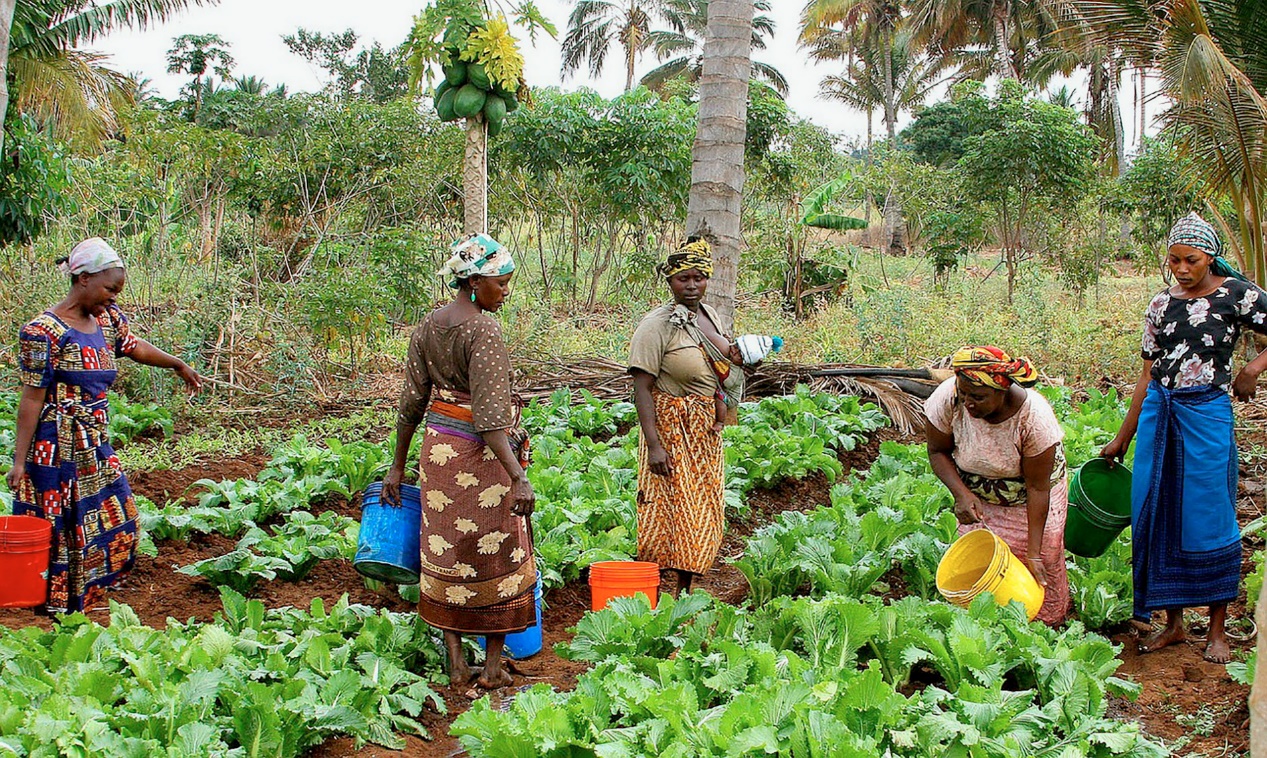 Na imagem, há mulheres de Manza, na Tanzânia, realizando atividade de produção agrícola. A técnica ou maneira empregada pelas mulheres na imagem é manual.industrial.mecanizada.pecuária.Leia o texto a seguir.A compostagem é a "reciclagem dos resíduos orgânicos": é uma técnica que permite a transformação de restos orgânicos (sobras de frutas e legumes e alimentos em geral, podas de jardim, trapos de tecido, serragem, etc.) em adubo. É um processo biológico que acelera a decomposição do material orgânico, tendo como produto final o composto orgânico. A compostagem é uma forma de recuperar os nutrientes dos resíduos orgânicos e levá-los de volta ao ciclo natural, enriquecendo o solo para agricultura ou jardinagem. Além disso, é uma maneira de reduzir o volume de lixo produzido pela sociedade, destinando corretamente um resíduo que se acumularia nos lixões e aterros gerando mau cheiro e a liberação de gás metano (gás de efeito estufa 23 vezes mais destrutivo que o gás carbônico) e chorume (líquido que contamina o solo e as águas). Hoje, cerca de 55% do lixo produzido no país é composto por resíduos orgânicos, que sofrem o soterramento nos aterros e lixões, impossibilitando sua biodegradação. Disponível em: <http://www.mma.gov.br/informma/item/7594>. Acesso em: 21 dez. 2017.Segundo o texto, a importância da compostagem para a preservação da natureza se deveà reutilização do lixo orgânico.ao aumento de resíduos nos aterros.à diminuição da fertilidade dos solos. ao incentivo da prática do desperdício. Leia o texto a seguir.Ainda que responsável por uma pequena fração do PIB brasileiro, a participação da agropecuária na economia do país é bem maior do que parece: além dos números do setor primário, a agropecuária movimenta outros setores, como indústria, transportes, exportação, produção e vendas de máquinas e equipamentos.Disponível em:<https://agenciadenoticias.ibge.gov.br/media/com_mediaibge/arquivos/3ee63778c4cfdcbbe4684937273d15e2.pdf>. Acesso em: 21 dez. 2017.Explique as relações entre os setores (agropecuário, industrial, transportes comércio), dentro do contexto mencionado no texto.Observe a fotografia a seguir.Wikipedia/Wikimedia Commons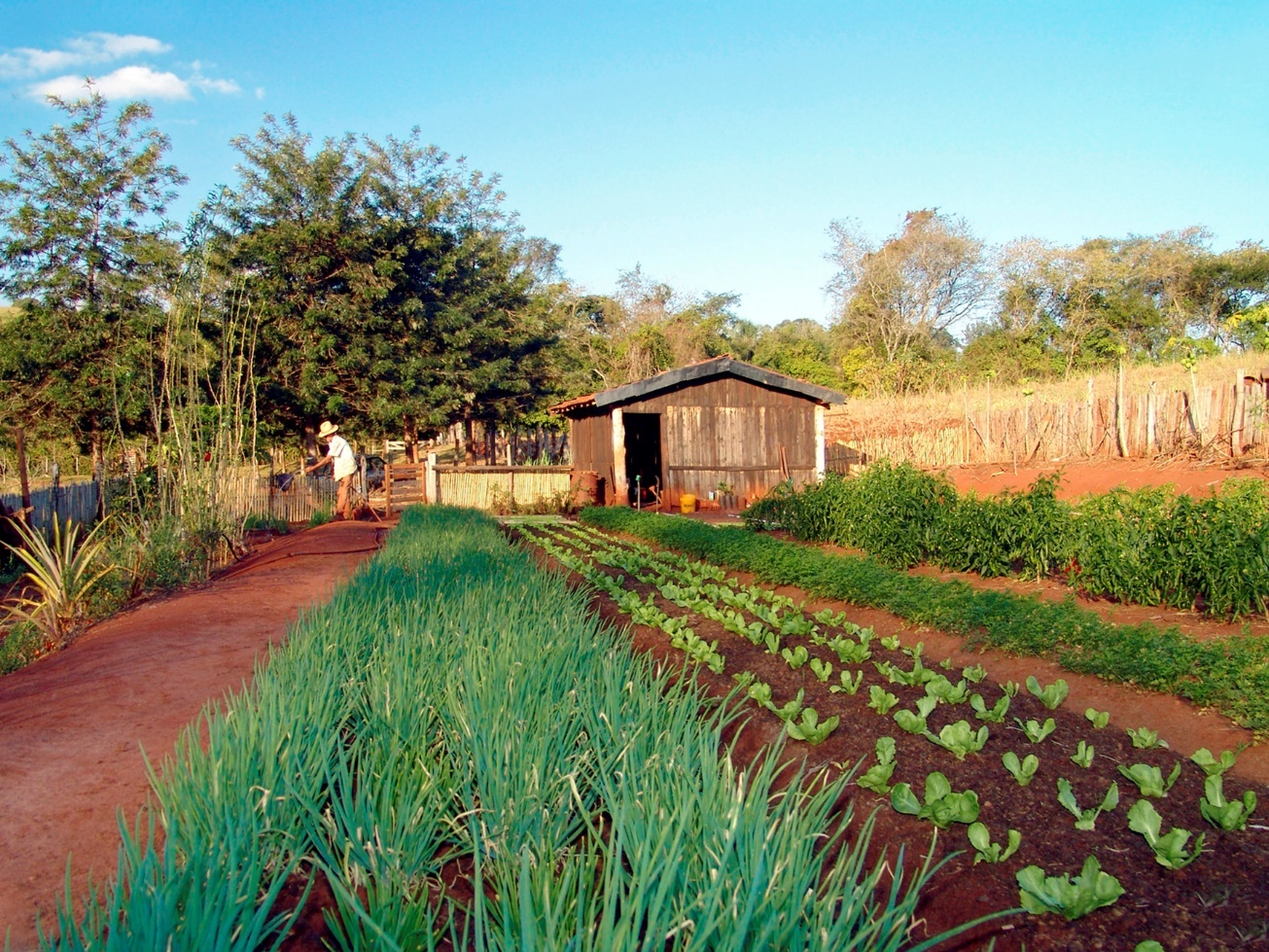 A atividade econômica desenvolvida na foto é a pecuária ou a agricultura? Qual é a diferença entre essas duas atividades rurais? Justifique sua resposta com elementos da imagem.Leia as informações da tabela a seguir.Disponível em: <http://www.mma.gov.br/estruturas/secex_consumo/_arquivos/8%20-%20mcs_lixo.pdf>. Acesso em: 21 dez. 2017.Quanto ao tempo de decomposição dos materiais, é mais sustentável utilizar sacola de plástico ou de papel? É sustentável substituir o vidro pelo plástico? Explique utilizando informações da tabela.Leia as informações do esquema a seguir.Ministério do Meio Ambiente/Governo Federal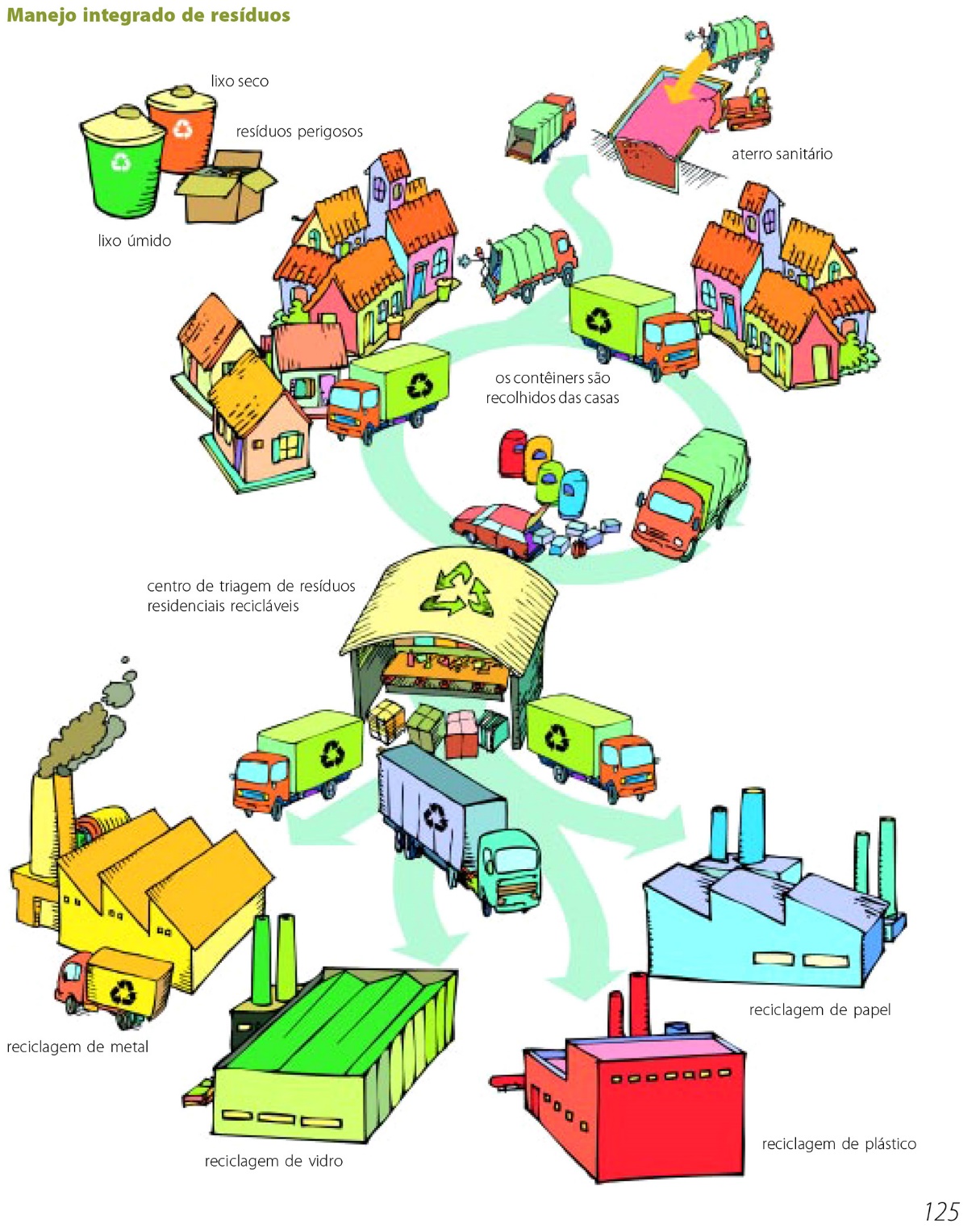 Segundo o esquema, que tipos de materiais são selecionados na triagem para reciclagem?Observe a fotografia.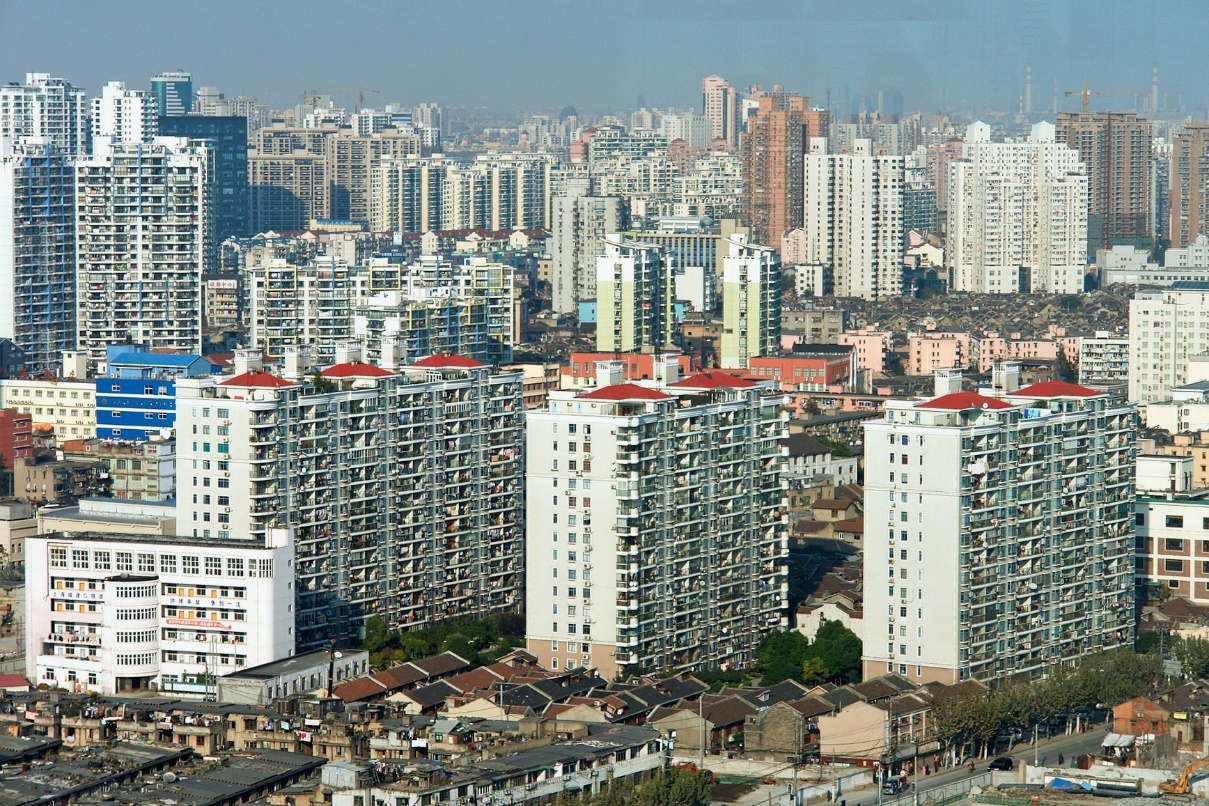 pixabay/<pixabay.com>A imagem apresentada é um exemplo de uma paisagem rural ou urbana? Quais elementos da imagem justificam sua resposta?Observe a imagem a seguir.pixabay/<pixabay.com>
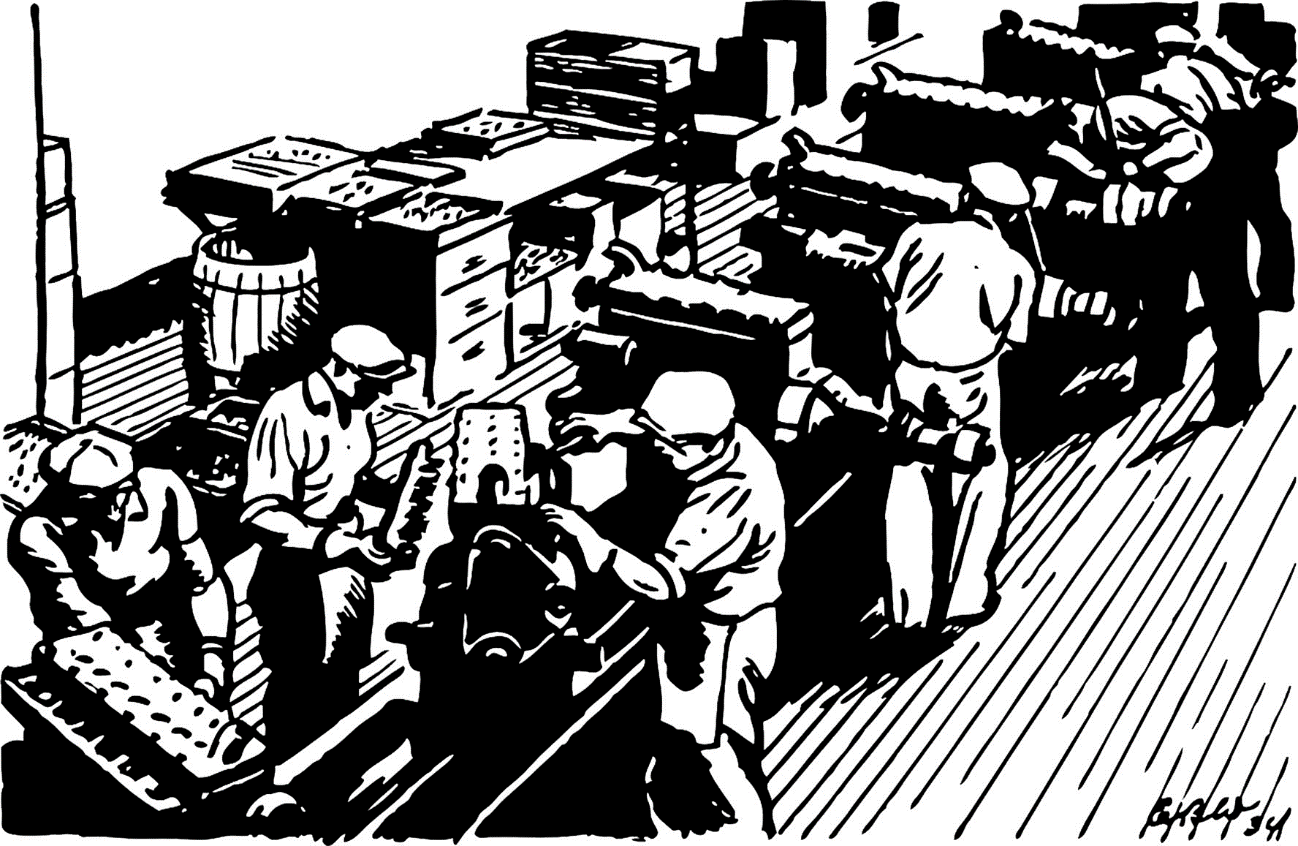 Escolha quatro características abaixo que são condizentes com o trabalho desenvolvido de montagem de motores na imagem. Observe as fotografias a seguir.Fotografia 1Wikipedia/Wikimedia Commons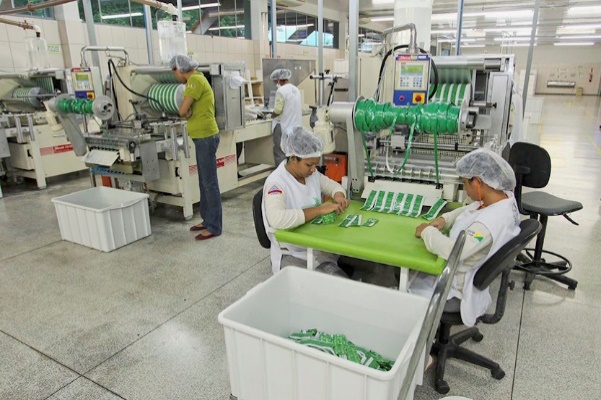 Fotografia 2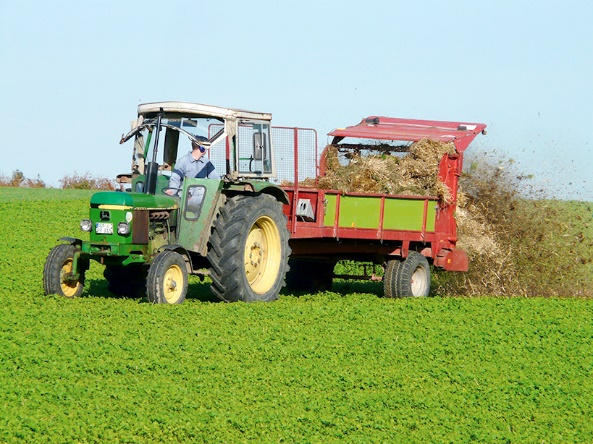 pxhere/<pxhere.com>Compare as duas fotografias e complete o quadro abaixo utilizando as características entre parênteses.Leia o texto a seguir.Mesmo a produção agrícola assume características próprias, respeitadoras do tempo e dos caminhos das águas. Ribeirinhos, extrativistas dos seringais, produtores de mandioca, pescadores. Em sua maioria, são pequenos produtores que vivem de forma isolada, plantam para consumo próprio e vendem seu excedente nos mercados locais. O transporte de barco é comum para levar e trazer as crianças da escola e as mercadorias da cidade, como o cloro que vai tratar a água do rio para se beber.Disponível em:<https://agenciadenoticias.ibge.gov.br/media/com_mediaibge/arquivos/4bce2919090cf0f2e94f46fa59a4f485.pdf>. 
Acesso em: 21 dez. 2017.No texto há exemplos de relações entre os espaços rural e urbano? Se sim, cite dois exemplos do texto para exemplificar sua resposta.Leia o texto a seguir.Sacola plástica é uma das maiores vilãs do meio ambienteUm bilhão e meio de sacolas plásticas são consumidas no mundo por dia. Práticas, gratuitas e presentes em praticamente toda compra do brasileiro, as sacolinhas têm alto custo ambiental: produzidas a partir de petróleo ou gás natural (recursos naturais não renováveis), depois de usadas, em geral por uma única vez, costumam ser descartadas de maneira incorreta e levam cerca de 450 anos para se decompor. Nesse tempo, aumentam a poluição, entopem bueiros impedindo o escoamento das águas das chuvas ou vão parar em matas, rios e oceanos, onde acabam engolidas por animais que morrem sufocados ou presos nelas. Poucas chegam a ser recicladas. Não à toa ganharam status de vilãs do meio ambiente. Já há algum tempo há uma mobilização social para acabar com elas.Disponível em: <https://www12.senado.leg.br/noticias/materias/2016/04/19/sacola-plastica-e-uma-das-maiores-vilas-do-meio-ambiente>. Acesso em: 21 dez. 2017.Explique por que o título do texto é “Sacola plástica é uma das maiores vilãs do meio ambiente”, utilizando exemplos extraídos do trecho apresentado.Escola:Escola:Professor:Nota:Aluno:Nota:Decomposição de materiaisDecomposição de materiaisMateriaisTempo de decomposiçãoPapelDe 3 a 6 mesesPanosDe 6 meses a 1 anoFiltro de cigarroMais de 5 anosMadeira pintadaMais de 13 anosNáilonMais de 20 anosMetalMais de 100 anosAlumínioMais de 200 anosPlásticoMais de 400 anosVidroMais de 1000 anosBorrachaIndeterminadoEspaço ruralProdução em grande escalaTrabalho industrialSetor agropecuárioEspaço urbanoProdução em pequena escalaTrabalho artesanalSetor industrialEspaço(rural/urbano)Setor (agropecuária/indústria)Produto(industrial/agrícola)Fotografia 1Fotografia 2